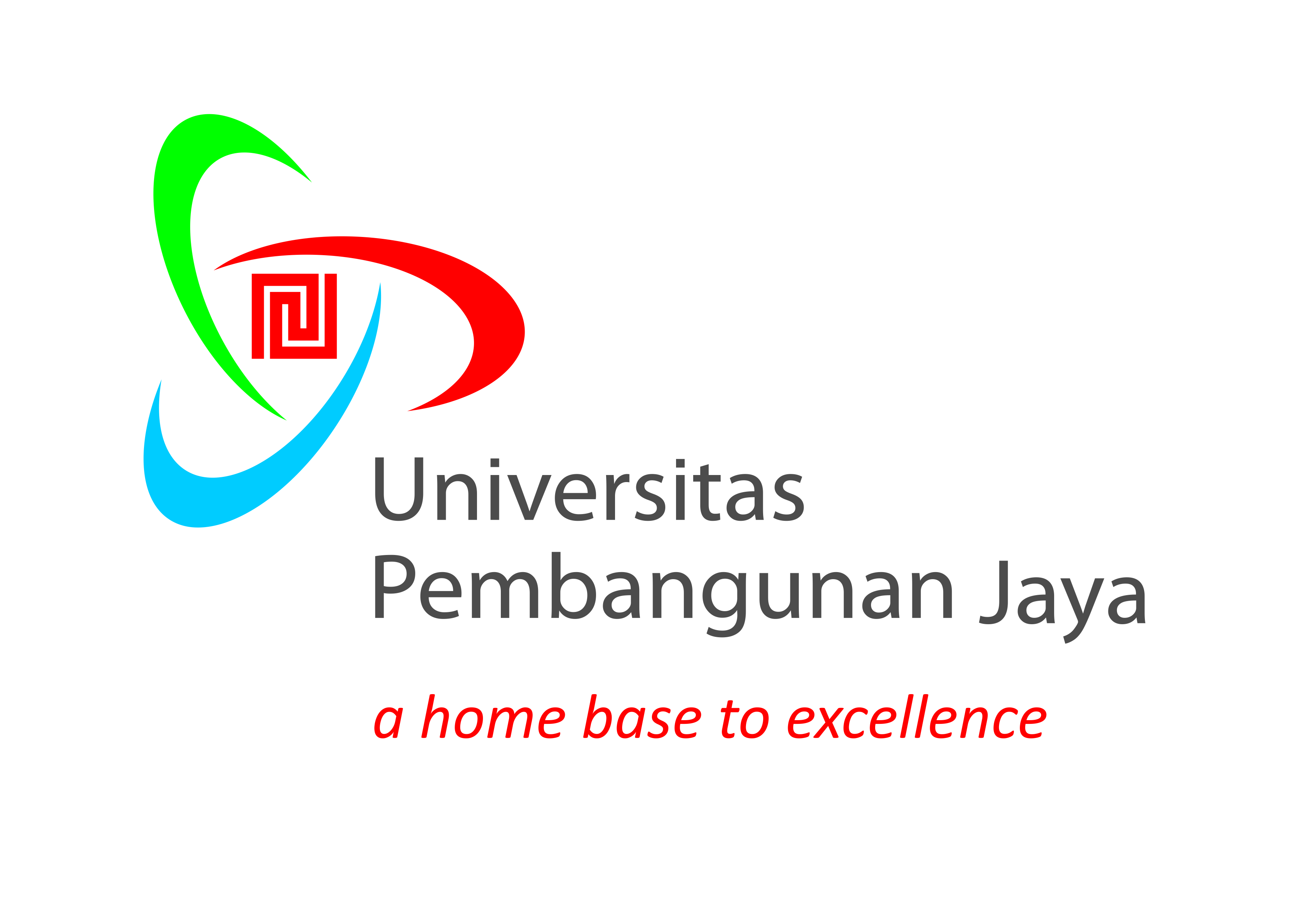 MGT-XXXKomunikasi BisnisProgram Studi ManajemenUniversitas Pembangunan JayaMGT-xxx: KOMUNIKASI BISNISSilabusSemester Gasal 2013Dosen					: Endang Pitaloka, SE, ME.Telepon					: 081807334541Email	: oka@upj.ac.id  Pitaloka.oka@gmail.comPrasyarat					: Tidak adaDaftar Pustaka				: SASARAN MATA KULIAHSasaran umum perkuliahan Komunikasi Bisnis adalah agar mahasiswa memahmi pentingnya komunikasi dalam bisnis dan memiliki kemampuan berkomunikasi formal dengan baik.MATERI MATA KULIAHMahasiswa dapat diberikan pemahaman berbagai hal yang berkaitan dengan komunikasi dalam bisnis, teknik berkomunikasi baik secara verbal dan non verbal, diantaranya seperti: komunikasi formal dalam rapat, penulisan surat bisnis, penulisan laporan bisnis, teknik presentasi, korespondensi bisnis, dan wawancara dalam bisnis.OBYEKTIF KELASSetelah melalui kelas ini, maka setiap pelajar diharapkan mampu untuk dapat;Memahami Peranan Komunikasi di dunia bisnisMemahami proses komunikasi dalam bisinisMembuat pesan dan laporan bisnisMerevisi pesan dan laporan bisnisMempresentasikan proposal bisnisMembuat surat lamaran kerja dan daftar riwayat hidupMemahami dan memiliki kemampuan yang baik dalam wawancara kerjaSISTEM EVALUASI NILAISiswa hanya diperbolehkan untuk tidak hadir kuliah  4X pertemuan.Selanjutnya, untuk ketidak hadiran tanpa kabar akan dikurangi 20 points dari total nilai yang ada. Ijin untuk tidak hadir yang diperkenankan dan tidak mengurangi nilai points adalah kematian anggota keluarga, sakit dan mengikuti kegiatan kejuaran olah raga, kesenian ataupun lainnya yang membawa nama almamater atau Indonesia.METODE PENGAJARANKelas ini akan diajarkan menggunakan interaktif learning dimana diharapkan ada komunikasi 2 arah antara pengajar dan pelajar.  Diskusi juga akan dilaksanakan.  Pelajar diharapkan mempersiapkan diri sebelum datang ke kelas sehingga dapat berpartisipasi secara aktif di dalam kelas. Pelajar juga diharapkan untuk dapat menyelesaikan tugas yang diberikan di dalam kelas ini, seperti; diskusi case study, presentasi, tanya/jawab, membuat karya tulis/paper, dan tugas kelompok lainnya.TUGASBentuk tugas yang harus dilakukan oleh mahasiswa:Tugas individu:setiap mahasiswa mempresentasikan topik bisnis pilihan dan memberikan pesan positif di akhir presentasi.Setiap mahasiswa membuat pesan (surat) bisnis sesuai dengan kasus yang dipilih masing-masing.Tugas kelompok: tiap kelompok melakukan interview kepada dua orang karyawan dengan topik penampilan dan gaya komunikasi dalam dunia kerja. Interview didokumentasikan dalam bentuk video dan laporannya dipresentasikan di kelas. Setiap kelompok juga menyerahkan laporannya dalam bentuk makalah.Tiap kelompok membuat proposal penyelenggaraan suatu kegitan dan mempresentasikannya di kelas. Setiap kelompok juga menyerahkan laporannya dalam bentuk makalah.Quiz dan self assement yang dapat diadakan sewaktu-waktu saat pertemuan tatap muka di kelas sebagai salah satu bentuk evaluasi di luar UTS dan UAS.PENULISAN & PENYERAHAN MAKALAHDibawah ini adalah penjelasan mengenai mengenai format dari penulisan dan penyerahan laporan yang harus dilakukan oleh masing-masing mahasiswa selama periode semester ini, sebagai berikut;Makalan menggunakan bahasa Indonesia yang baik dan benar.  Tambahan nilai maksimum 20 poin akan diberikan untuk setiap penulisan dan penyerahan makalah yang menggunakan bahasa Inggris dengan struktur bahasa yang benar.Makalah tidak dicetak, dikumpulkan dalam bentuk softcopy pada waktu yang telah ditentukanUkuran huruf Arial dan menggunakan font ukuran 11.  Tulisan rata sebelah kiri dan kanan.Menggunakan 1.5 spacing.Margin kiri dan atas 2.5 cm, kanan dan bawah 2 cmKutipan menggunakan footnote (nama pengarang, judul buku, tahun:halaman)Format makalah terdiri dari:Judul (sampul/cover)Daftar isiBab 1 Pendahuluan: Latar Belakang Masalah, perumusan masalah, tujuan penelitian.Bab 2 Tinjauan Pustaka: Teori-teori yang relevan dengan topik/kasus yang ditelitiBab 3 Pembahasan kasusBab 4 KesimpulanDaftar PustakaHasil penulisan makalah sangat dianjurkan untuk dibaca dan diteliti ulang sebelum diserahkan guna menghindari kesalahan tulis/ketik.  Untuk penulisan dan penyerahan laporan yang menggunakan bahasa Inggris, sangat dianjurkan untuk menggunakan spell-checker yang tersedia dengan setting adalah English (US).Makalah dijilid rapi menggunakan soft cover.Tidak menerima ketrlambatan pengumpulan tugas. Tugas yang terlambat dikumpulkan tidak akan dinilai.PERATURAN KELASBeberapa peraturan yang harus diperhatikan selama semester ini adalah;Diharapkan hadir di kelas tepat waktu (on-time).Mengerti tentang  topik yang sedang dibicarakan di pertemuan kelas.  Dalam hal ini, setiap pelajar harus mempersiapkan dan mempelajari materi sebelum pertemuan kelas dilakukan.Menyampaikan opini, termasuk dengan menanggapi komentar dari pelajar yang lain dengan sopan.Menanyakan hal terkait dengan topik pembahasan di kelas pada setiap pertemuan kelas.Menanyakan dan menyampaikan kendala/perkembangan dari tugas kelompok dan/atau tugas mandiri yang sedang dikerjakan.Bersikap sopan santun kepada dosen dan mahasiswa selama kelas berlangsung.Meninggalkan ruangan kelas dengan seijin dosen selama perkuliahan berlangsung dan tidak membuat kegaduhan selama perkuliahan, UTS dan UAS berlangsung. Untuk ijin ke toilet, harus bergantian.Tidak diperbolehkan mengkonsumsi makanan selama perkuliahan berlangsung, kecuali minuman ringan.Aktifkan mode “silent” untuk semua lat komunikasi selama perkuliahan berlangsung. Tidak diperkenankan untuk chatting, email, selama perkuliahan berlangsung, kecuali diminta oleh dosen untuk browsing yang berkenaan dengan materi perkuliahan.PARTISIPASI KELASBeberapa faktor penilaian khusus untuk partisipasi kelas yang akan diperhatikan selama semester ini adalah;Mengerti tentang  topik yang sedang dibicarakan di pertemuan kelas.  Dalam hal ini, setiap pelajar harus mempersiapkan dan mempelajari materi sebelum pertemuan kelas dilakukan.Menyampaikan opini yang relevan, kritis dan bersifat membangun, termasuk dengan menanggapi komentar dari pelajar yang lain.Menanyakan hal terkait dengan topik pembahasan di kelas pada setiap pertemuan kelas.Menanyakan dan menyampaikan kendala/perkembangan dari tugas kelompok dan/atau tugas mandiri yang sedang dikerjakan.PENGGUNAAN BAHASA PENGANTARPengajaran di kelas akan menggunakan Bahasa Indonesia dan Bahasa Inggris, mengingat buku panduan yang digunakan dalam pembahasan topik ini cenderung menggunakan buku yang berbahasa Inggris.Pelajar diharapkan untuk dapat mempersiapkan segala sesuatu yang diperlukan sehubungan dengan kombinasi penggunaan bahasa pengantar yang digunakan selama proses pengajaran berlangsung, mulai dari membaca/mengerti materi, menyiapkan kamus (disarankan untuk menggunakan kamus Inggris-Inggris sebagai tambahan dari kamus Indonesia-Inggris, dan/atau kamus Inggris-Indonesia), sampai dengan mengikuti kursus tambahan, dan lain sebagainya.INFORMASI TAMBAHANPerkuliahan dimulai tepat waktu dan keterlambatan di atas 15 menit mahasiswa diperbolehkan masuk mengikuti perkuliahan namun tidak diabsen.Keperluan buku dan/atau informasi lain dapat langsung diupayakan sendiri oleh masing-masing mahasiswa, dengan bantuan dari perpustakaan UPJ.Segala bentuk kendala yang dihadapi harap didiskusikan jauh hari sebelum waktu penyerahan tugas sesuai dengan tanggal yang ditetapkan untuk mata kuliah ini.Penyerahan tugas yang terlambat tidak akan diterima, kecuali dalam keadaan emergency, dan/atau ada persetujuan tertulis dari dosen terlebih dahulu.Kontak dosen: 081807334541, email: oka@upj.ac.id atau pitaloka.oka@gmail.com (mohon untuk menyebutkan/mencantumkan nama-kampus-kelas-dan isi pesan anda).JADWAL PERTEMUAN TATAP MUKADAFTAR PUSTAKA Paket daftar pustaka ini sangat disarankan untuk dapat dimiliki oleh setiap mahasiswa sehingga dapat mengikuti kelas selama semester berlangsung dengan lebih optimal.  Bovee, Business Communication Today 7e, Pearson, 2010.Adler, Communicating at Work, McGaw Hill, 2010. Dwyer, Business Communication handbook, Prentice Hall, 2008.2013/2014SilabusFaktorBobotKeteranganUjian Tengah Semester (“UTS”) 30%300 ptsMenggunakan materi sebelum UTS, termasuk dengan ujian lisan/presentasi, jika adaUjian Akhir Semester (“UAS”) 40%400 pts Menggunakan materi setelah UTS, termasuk dengan ujian lisan/presentasi, jika ada.Tugas Kelompok & Individu(Presentasi & Karya Tulis) 10%100ptsDikerjakan didalam kelompok.  Pembagian kelompok akan didiskusikan lebih lanjut di pertemuan kelas.  Anggota kelompok yang tidak hadir pada saat kelompoknya bertugas untuk melakukan presentasi, tidak akan mendapatkan nilai.Kehadiran dan Partisipasi (10%)100 ptsPartisipasi didalam kelas sangat diharapkan. Maksimal ketidakhadiran adalah 4x (diatur dalam peraturan akademik UPJ). Quizz (10%)100 ptsMenggunakan materi yang sudah dibahas di pertemuan kelas sebelumnya.  Tidak akan diadakan quiz susulan.Total1000 ptsJumlah persentasi /points yang dapat dicapai oleh setiap peserta kelas selama 1 semester.Nilai Angka MutuKeteranganJumlah PointASangat Memuaskan (Superior)910-1000A-880-909B+840-879BMemuaskan/Diatas Rata-rata (Above Average)800-839B-770-799C+740-769CCukup/Rata-rata (Average)700-739C-670-699DKurang/Dibawah rata-rata (Below Average)550-669EGagal/Tidak Lulus (Failure) <550NoPokok BahasanSub Pokok BahasanSub Pokok BahasanMetode PengajaranMetode PengajaranAgenda Kelas 1Kontark kuliahPeraturan dan tata tertib kelasTingkat kehadiranSilabus dan GBPPPeraturan dan tata tertib kelasTingkat kehadiranSilabus dan GBPPCeramah, Tanya jawabCeramah, Tanya jawabMenginformasikan kontrak kuliah dan GBPP.Mahasiswa diberikan kesempatan tanya jawab. 1Achieving Sucsess in Competitive EnvironmentKomunikasi dalam organisasi.Komunikasi dan keunggulan kompetitifTantangan dalam komunikasi bisnisKomunikasi dalam organisasi.Komunikasi dan keunggulan kompetitifTantangan dalam komunikasi bisnisContextual InstructionContextual InstructionDiskusi peran komunikasi dalam organisasiSetiap mhasiswa mengidentifikasi karir pilihannyaSelf assesment: hal 28 (BTC)Tugas utk TM-2: setiap mahasiswa mempresentasikan topik bisnis pilihan @3-5menit 2Achieving Sucsess Through Effective Business CommunicationProses komunikasi efektifMeminimalisir gangguan dalam proses komunikasiMetode Audience Centered ApproachPenggunaan teknologi komunikasiEtika komunikasiProses komunikasi efektifMeminimalisir gangguan dalam proses komunikasiMetode Audience Centered ApproachPenggunaan teknologi komunikasiEtika komunikasiCooperative learning Public speaking simulationCooperative learning Public speaking simulationSetelah materi disampaikan, 2-3 mahasiswa memberikan contoh penerapan 8 tahap dalam proses komunikasi.Mahasiswa mempresentasikan topik bisnis pilihan masing-masing.Tujuan: melatih public speaking dan penerapan komunikasi efektif3Nonverbal Communication SkillsBentuk-bentuk komunikasi nonverbalMenggunakan komunikasi nonverbal dalam organisasiTopik Khusus: penampilan, gaya hidup dan gaya komunikasiBentuk-bentuk komunikasi nonverbalMenggunakan komunikasi nonverbal dalam organisasiTopik Khusus: penampilan, gaya hidup dan gaya komunikasiContextual instruction,gameContextual instruction,gameSetelah materi disampaikan, dosen memberikan permainan “tebak profesi” berdasarkan penampilan, ruang kerja, dan meja kerja. Tugas utk TM-7: mewawancari karyawan/wirausaha dengan topik: penampilan dan gaya komunikasi dalam menunjang karir/usaha. Didokumentasikan dlm bentuk video4Team and Interpersonal CommunicationKarakteristik timKomunikasi kelompokDinamika kelompokMempersiapkan rapatKomunikasi formal dalam rapatKarakteristik timKomunikasi kelompokDinamika kelompokMempersiapkan rapatKomunikasi formal dalam rapatContextual instruction,Problem based learning melalui SGDContextual instruction,Problem based learning melalui SGDSetelah materi disampaikan, kelas dibagi menjadi 4 kelompok, masing-masing kelompok melakukan SGD untuk memberikan solusi dari kasus yg sudah diberikan oleh dosen.Tujuan: memahami komunikasi kelompok, kerja sama menghargai pendapat orang lain, merasakan dinamika kelompok5Planning Business Messages3langkah penulisan pesan bisnisMenganalisa tujuan pesan bisnisMengumpulkan informasiMemilih media penyampaian pesan3langkah penulisan pesan bisnisMenganalisa tujuan pesan bisnisMengumpulkan informasiMemilih media penyampaian pesanContextual instruction,Problem based learning melalui SGDContextual instruction,Problem based learning melalui SGDSetelah materi disampaikan, mahasiswa dalam 5 kelompok dibagikan contoh pesan bisnis dan diminta mencatatkan kekurangan surat tsb.6Writing Business MessagesPemilihan format pesan bisnisMenentukan konten pesanPemilihan kata dan kalimat efektifPenggunaan teknologi dalam pesan bisnisPemilihan format pesan bisnisMenentukan konten pesanPemilihan kata dan kalimat efektifPenggunaan teknologi dalam pesan bisnisContextual instruction,SimulationContextual instruction,SimulationSetelah materi disampaikan, masing-masing mahasiswa membuat surat bisnis berdasarkan kasus sudah disediakan dosen.Tujuan: mampu berkomunikasi formal secara tulisan7Completing Business MessagesEvaluasi draft pesan bisnisMerevisi pesan bisnisEvaluasi draft pesan bisnisMerevisi pesan bisnisContextual instruction,Project-based learningContextual instruction,Project-based learningSetelah materi disampaikan, masing-masing mahasiswa menerima surat bisnis yang sdh diperikasa untuk direvisi (jika ada catatan revisi)Presentasi tugas wawancara oleh masing-masing kelompok.Tujuan: mampu berkomunikasi dengan berbagai kalangan, mengidentifikasi masalah, menggali informasi dan mengelola informasi89Planning Reports and ProposalsAnalisa tujuan laporan dan proposalMengumpulkan informasi dan dataMenyusun rencana laporanMenysun rencana proposalTopik Khusus: Contoh Laporan dan Contoh ProposalContextual instruction,Problem based learning melalui SGDContextual instruction,Problem based learning melalui SGDSetelah materi disampaikan, masing-masing kelompok diberikan contoh laporan dan proposal bisnis dan diminta menunjukan informasi dan data pd laporan tsb.Masing-masing kelompok juga dapat menjelaskan perbedaan laporan bisnis dan proposal bisnisSetelah materi disampaikan, masing-masing kelompok diberikan contoh laporan dan proposal bisnis dan diminta menunjukan informasi dan data pd laporan tsb.Masing-masing kelompok juga dapat menjelaskan perbedaan laporan bisnis dan proposal bisnis10Writing Reports and ProposalsMengidentifikasi audiensMebuat draft laporan bisnisMebuat draft proposalMembuat panduan untuk pembaca laporan dan proposalContextual instruction,simulationContextual instruction,simulationSetelah materi disampaikan, setiap kelompok diberikan data dan kasus untuk membuat laporan organisasi, dan diminta membuat draft/outline laporan tsb yang dikumpulkan saat itu juga.Tugas utk TM-11: masing-masing kelompok mebuat laporan bisnis berdasarkan kasus yang diberikan. Setelah materi disampaikan, setiap kelompok diberikan data dan kasus untuk membuat laporan organisasi, dan diminta membuat draft/outline laporan tsb yang dikumpulkan saat itu juga.Tugas utk TM-11: masing-masing kelompok mebuat laporan bisnis berdasarkan kasus yang diberikan. 11Completing Reports and ProposalsEvaluasi laporan bisnis dan proposal bisnisMerevisi laporan dan proposalMemberikan sentuhan akhir pada proposalMengirimkan dan menyampaikan laporan/proposal bisnisContextual instruction, Collaborative learningContextual instruction, Collaborative learningSetelah materi disampaikan, dosen membahas tugas laporan setiap kelompok dan memberikan masukan (lisan dan tertulis) sebagai bahan revisi.Maasing-masing kelompok diberikan waktu untuk berdiskusi untuk membuat kegiatan (event) kemahasiswaan dengan tema yang berbeda antar kelompok. Tema dikumpulkan kpd dosen.Tugas utk TM-13: masing-masing kelompok membuat proposal kegiatan kemahasiswaan, dan dipresentasikan pd TM-13.Proposal ditujukan kepada pembina UKM universiatas, dan pihak terkait lainnya.Format dan ketentuan-ketentuan lainnya dalam penyusuna proposal disampaikan oleh dosen baik dikelas, maupun file softcopySetelah materi disampaikan, dosen membahas tugas laporan setiap kelompok dan memberikan masukan (lisan dan tertulis) sebagai bahan revisi.Maasing-masing kelompok diberikan waktu untuk berdiskusi untuk membuat kegiatan (event) kemahasiswaan dengan tema yang berbeda antar kelompok. Tema dikumpulkan kpd dosen.Tugas utk TM-13: masing-masing kelompok membuat proposal kegiatan kemahasiswaan, dan dipresentasikan pd TM-13.Proposal ditujukan kepada pembina UKM universiatas, dan pihak terkait lainnya.Format dan ketentuan-ketentuan lainnya dalam penyusuna proposal disampaikan oleh dosen baik dikelas, maupun file softcopy12Designing Oral and Online Presentation Kemampuan presentasi dan jenjang karirMerencanakan presentasi bisnisIdentifikasi audiensMenentukan media presentasiMelengkapi tampilan visual dan audio dalam presentasiContextual instruction,Contextual instruction,Setelah materi disampaikan, masing-masing kelompok membuat slide presnetasi dari laporan bisnis yang sudah direvisi kemudian mempresentasikan laporan tsb. Presntasi max terdiri dari 5slide dengan waktu max 10menit.Setelah materi disampaikan, masing-masing kelompok membuat slide presnetasi dari laporan bisnis yang sudah direvisi kemudian mempresentasikan laporan tsb. Presntasi max terdiri dari 5slide dengan waktu max 10menit.13Delivering Oral PresentationPresentasi Proposal Kegiatan Kemahasiswaan (kelompok) Project-based learningProject-based learningPresentasi kelompok 1-5Penilaian pada:Materi, Tampilan presentasi, Sikap dan Penampilan, kerjasama timPresentasi kelompok 1-5Penilaian pada:Materi, Tampilan presentasi, Sikap dan Penampilan, kerjasama tim14Writing ResumesProses seleksi kerjaPerencanaan penulisan resumePenulisan resumeMelengkapi resumeContextual instruction,simulationContextual instruction,simulationSetelah materi disakan mpaikan, dosen menampilkan contoh surat lamaran kerja, dan CV. Dan memberikan situs2 lowongan kerja online.Masing-masing mahasiswa diminta menetumembuat resume (CV) dan dikumpulkan diakhir jam kelasSetelah materi disakan mpaikan, dosen menampilkan contoh surat lamaran kerja, dan CV. Dan memberikan situs2 lowongan kerja online.Masing-masing mahasiswa diminta menetumembuat resume (CV) dan dikumpulkan diakhir jam kelas15Applying and Interviewing for EmploymentMenyusun surat lamaran kerjaFormat surat lamaran kerjaPenulisan surat lamaran kerjaPenampilan dalam wawancara kerjaTeknik bertanya dalam wawancaraTeknik menjawab dalam wawancaraContextual instruction,simulationContextual instruction,simulationDosen akan menampilkan video wawancara kerja.Tugas: masing-masing mahasiswa mengunjingi situs lowongan kerja online, dan menentukan iklan mana yang akan dpilih. Kemudian setiap mahasiswa diminta membuat surat lamaran kerja dari iklanyang dipilih tsb. Surat lamaran kerja dikumpulkan diakhir jam kelas dan dengan melampirkan iklan yang dipilihDosen akan menampilkan video wawancara kerja.Tugas: masing-masing mahasiswa mengunjingi situs lowongan kerja online, dan menentukan iklan mana yang akan dpilih. Kemudian setiap mahasiswa diminta membuat surat lamaran kerja dari iklanyang dipilih tsb. Surat lamaran kerja dikumpulkan diakhir jam kelas dan dengan melampirkan iklan yang dipilih16